Contexte professionnelCharvin SA est une entreprise de maçonnerie et de travaux publics créée en 1995 par M. Charvin. Elle emploie 20 personnes. Elle est spécialisée dans les travaux de maçonnerie et de terrassement pour les particuliers ou des collectivités publiques : Maçonnerie : bâtiments, murs, maison, petit immeubles, garage, aménagements de places….Terrassement et travaux publics : terrassements, route d’accès, adduction d’eau, raccordement égout… La société a signé un contrat concernant la construction d'un réseau d'eau dans la commune de Fillinges. La durée estimée du chantier est de 2 mois, trois salariés y sont affectés et le chef de chantier vous remet les fiches horaires de l’équipe du mois de septembre.Travail à faireFaites le décompte des heures à payer pour chaque salarié (document 4) à partir des relevés des heures qui vous sont remis (document 1). Étudiez les relevés et le décomptes des heures des 3 salariés (document 1 et 4) à partir informations qui vous sont remises dans le document 2 et faites part de vos commentaires ou remarques à M. Charvin.Complétez le bordereau à remettre au service paie (document 5)Doc. 1   Chantier Fillinges : relevé des heures de novembreDoc. 2   Durée légale du travailDoc. 3   Calcul des heures et mensualisationLa mensualisation consiste à payer chaque mois le même nombre d’heures normales (151,67 heures) sans prendre en compte le nombre d’heures normales réellement effectué au cours du mois. Les heures supplémentaires quant à elles sont payées normalement que la personne soit mensualisée ou pas.Doc. 4   Calcul des heures supplémentaires de septembreDoc. 5   Relevé des heures à payer en septembreMission 01 – Préparer la paie de novembreMission 01 – Préparer la paie de novembre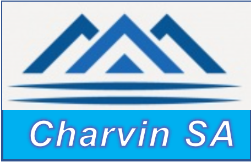 Durée : 50’ou 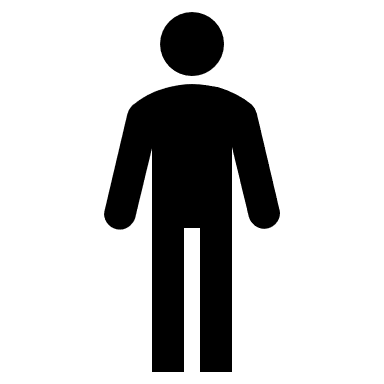 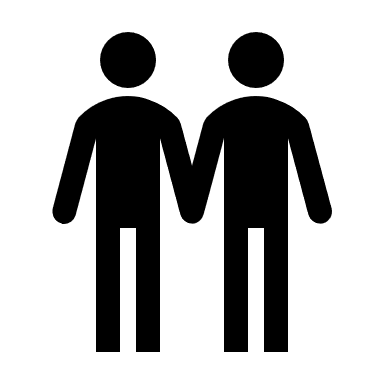 SourceM. Merlot Pierre (chef de chantier – 35 ans - mensualisé)M. Merlot Pierre (chef de chantier – 35 ans - mensualisé)M. Merlot Pierre (chef de chantier – 35 ans - mensualisé)M. Merlot Pierre (chef de chantier – 35 ans - mensualisé)M. Merlot Pierre (chef de chantier – 35 ans - mensualisé)M. Merlot Pierre (chef de chantier – 35 ans - mensualisé)M. Merlot Pierre (chef de chantier – 35 ans - mensualisé)M. Merlot Pierre (chef de chantier – 35 ans - mensualisé)M. Merlot Pierre (chef de chantier – 35 ans - mensualisé)M. Merlot Pierre (chef de chantier – 35 ans - mensualisé)M. Merlot Pierre (chef de chantier – 35 ans - mensualisé)M. Merlot Pierre (chef de chantier – 35 ans - mensualisé)M. Merlot Pierre (chef de chantier – 35 ans - mensualisé)M. Merlot Pierre (chef de chantier – 35 ans - mensualisé)M. Merlot Pierre (chef de chantier – 35 ans - mensualisé)M. Merlot Pierre (chef de chantier – 35 ans - mensualisé)Mois : septembreMois : septembreMois : septembreMois : septembreMois : septembreMois : septembreMois : septembreMois : septembreMois : septembreMois : septembreMois : septembreMois : septembreMois : septembreMois : septembreMois : septembreMois : septembreL  01 7 hL  08 7 h7 hL  15 8 h8 hL  22 L  22 10 h10 hL  29 L  29 8 h8 hM 02 7 hM 09 8 h8 hM 16 8 h8 hM 23 M 23 10 h10 hM 30M 308 h8 hM 03 8 hM 10 9 h9 hM 17 8 h8 hM 24 M 24 10 h10 hM 01M 01J  04 8 hJ  11 7 h7 hJ  18 8 h8 hJ  25 J  25 10 h10 hJ  02J  02V 05 7 hV 12 7 h7 hV 19 8 h8 hV 26 V 26 10 h10 hV 03 V 03 S 06 S 13 S 20 S 27 S 27 S 04S 04D 07 D 14 D 21 D 28 D 28 D 05D 05M. Jouvino Rocco (conducteur d’engin – 40 ans – non mensualisé)M. Jouvino Rocco (conducteur d’engin – 40 ans – non mensualisé)M. Jouvino Rocco (conducteur d’engin – 40 ans – non mensualisé)M. Jouvino Rocco (conducteur d’engin – 40 ans – non mensualisé)M. Jouvino Rocco (conducteur d’engin – 40 ans – non mensualisé)M. Jouvino Rocco (conducteur d’engin – 40 ans – non mensualisé)M. Jouvino Rocco (conducteur d’engin – 40 ans – non mensualisé)M. Jouvino Rocco (conducteur d’engin – 40 ans – non mensualisé)M. Jouvino Rocco (conducteur d’engin – 40 ans – non mensualisé)M. Jouvino Rocco (conducteur d’engin – 40 ans – non mensualisé)M. Jouvino Rocco (conducteur d’engin – 40 ans – non mensualisé)M. Jouvino Rocco (conducteur d’engin – 40 ans – non mensualisé)M. Jouvino Rocco (conducteur d’engin – 40 ans – non mensualisé)M. Jouvino Rocco (conducteur d’engin – 40 ans – non mensualisé)M. Jouvino Rocco (conducteur d’engin – 40 ans – non mensualisé)M. Jouvino Rocco (conducteur d’engin – 40 ans – non mensualisé)Mois : septembreMois : septembreMois : septembreMois : septembreMois : septembreMois : septembreMois : septembreMois : septembreMois : septembreMois : septembreMois : septembreMois : septembreMois : septembreMois : septembreMois : septembreMois : septembreL  01 7 hL  08 L  08 7 hL  15 L  15 8 h8 hL  22 L  22 10 h10 hL  29 L  29 8 hM 02 7 hM 09 M 09 8 hM 16 M 16 8 h8 hM 23 M 23 10 h10 hM 30M 308 hM 03 8 hM 10 M 10 9 hM 17 M 17 8 h8 hM 24 M 24 10 h10 hM 01M 01J  04 8 hJ  11 J  11 7 hJ  18 J  18 8 h8 hJ  25 J  25 10 h10 hJ  02J  02V 05 7 hV 12 V 12 7 hV 19 V 19 8 h8 hV 26 V 26 4 h4 hV 03 V 03 S 06 S 13 S 13 S 20 S 20 S 27 S 27 S 04S 04D 07 D 14 D 14 D 21 D 21 D 28 D 28 D 05D 05M. Marel Tom (apprenti – 17 ans – non mensualisé)M. Marel Tom (apprenti – 17 ans – non mensualisé)M. Marel Tom (apprenti – 17 ans – non mensualisé)M. Marel Tom (apprenti – 17 ans – non mensualisé)M. Marel Tom (apprenti – 17 ans – non mensualisé)M. Marel Tom (apprenti – 17 ans – non mensualisé)M. Marel Tom (apprenti – 17 ans – non mensualisé)M. Marel Tom (apprenti – 17 ans – non mensualisé)M. Marel Tom (apprenti – 17 ans – non mensualisé)M. Marel Tom (apprenti – 17 ans – non mensualisé)M. Marel Tom (apprenti – 17 ans – non mensualisé)M. Marel Tom (apprenti – 17 ans – non mensualisé)M. Marel Tom (apprenti – 17 ans – non mensualisé)M. Marel Tom (apprenti – 17 ans – non mensualisé)M. Marel Tom (apprenti – 17 ans – non mensualisé)M. Marel Tom (apprenti – 17 ans – non mensualisé)Mois : septembreMois : septembreMois : septembreMois : septembreMois : septembreMois : septembreMois : septembreMois : septembreMois : septembreMois : septembreMois : septembreMois : septembreMois : septembreMois : septembreMois : septembreMois : septembreL  01 7 hL  08 L  08 7 hL  15 L  15 8 h8 hL  22 L  22 10 h10 hL  29 L  29 8 hM 02 7 hM 09 M 09 8 hM 16 M 16 8 h8 hM 23 M 23 10 h10 hM 30M 308 hM 03 8 hM 10 M 10 9 hM 17 M 17 8 h8 hM 24 M 24 10 h10 hM 01M 01J  04 8 hJ  11 J  11 7 hJ  18 J  18 8 h8 hJ  25 J  25 5 h5 hJ  02J  02V 05 7 hV 12 V 12 V 19 V 19 5 h5 hV 26 V 26 V 03 V 03 S 06 S 13 S 13 S 20 S 20 S 27 S 27 S 04S 04D 07 D 14 D 14 D 21 D 21 D 28 D 28 D 05D 05SituationsSeuil journalierSeuil hebdomadaireSituation normale10 h maximum8 h Pour les moins de 18 ans35 h au-delà paiement en heures supplémentairesDérogation en cas de surcroit de travail ou d’urgence12 h48 h60 h avec accord inspection du travail et information du CSE44 h en moyenne sur une période de 12 semaines consécutives. Ce seuil peut être porté à 46 h dans le cadre d’un accord collectif.Septembre : Merlot PierreSeptembre : Merlot PierreSeptembre : Merlot PierreSeptembre : Merlot PierreSeptembre : Merlot PierreSeptembre : Jouvino RoccoSeptembre : Jouvino RoccoSeptembre : Jouvino RoccoSeptembre : Jouvino RoccoSeptembre : Jouvino RoccoSemainesTotalHNHS 25 %HS 50 %SemainesTotalHNHS 25 %HS 50 %1122334455TotauxTotauxSeptembre : Marel TomSeptembre : Marel TomSeptembre : Marel TomSeptembre : Marel TomSeptembre : Marel TomSemainesTotalHNHS 25 %HS 50 %12345TotauxSalariéTotalHNHS 25 %HS 50 %Merlot PierreJouvino RoccoMarel Tom